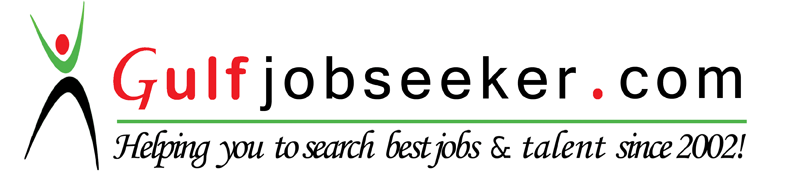 Contact HR Consultant for CV No: 340031E-mail: response@gulfjobseekers.comWebsite: http://www.gulfjobseeker.com/employer/cvdatabasepaid.php CAREER OBJECTIVE:              To secure a challenging position where I can effectively contribute my skills. EDUCATIONAL QUALIFICATION:	M com 2008-2010 Sri Ram Nallamani Yadava College, Tenkasi.B com 2005-2008 Sadakathullah Appa College, Tirunelveli.WORK EXPERIENCE:Work Of Position        : Assistant AccountantCompany Name          : Gold Aik JewelleryExperience                  :  Feb 2015- Jan 2017Work Of Position        : Sales OfficerCompany Name          : Karur Vysya BankExperience                  :  Feb 2013-Feb 2015ADDITIONAL QUALIFICATION:Extensive Knowledge of Microsoft Word, and ExcelTallyPERSONAL SKILLS:Perfectly doing any work with involvement		Comprehensive problem solving abilitiesAbility to deal with people diplomaticallyAbility to work under pressure.LANGUAGE KNOWN:English	:   (  Write, Read & Speak  )Tamil		:   (  Write, Read & Speak  )PERSONAL PROFILE:            Date of Birth	         :18-09-1987            Gender                     :Male            Nationality	        :Indian            Religion	        :Muslim            Marital Status	        :Married            Visa Status              :Visit Visa,DECLARATION:I hereby declare that the above given information’s are true to the best of my knowledge and belief. If I am selected in your concern, I will do my job to the fullest satisfaction of my superiors.      